Ansøgning: Publikumsudvikling Master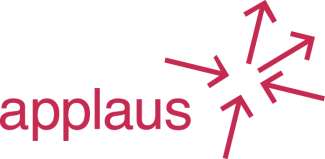 Navn:  Mail: Telefonnummer: For at tilmelde din organisation bedes du formulere følgende:Applaus — Vartov, Farvergade 27, opgang D, 3. sal, 1463 København3 strategiske mål for din organisation i forhold til publikumsudviklingEn tidshorisont for, hvordan disse mål skal indfriesEt indledende overslag over, hvilke ressourcer din organisation kan prioritere i forhold til målene.